Разъяснение на запрос 7 от 01.07.2019 г. Текст запроса: 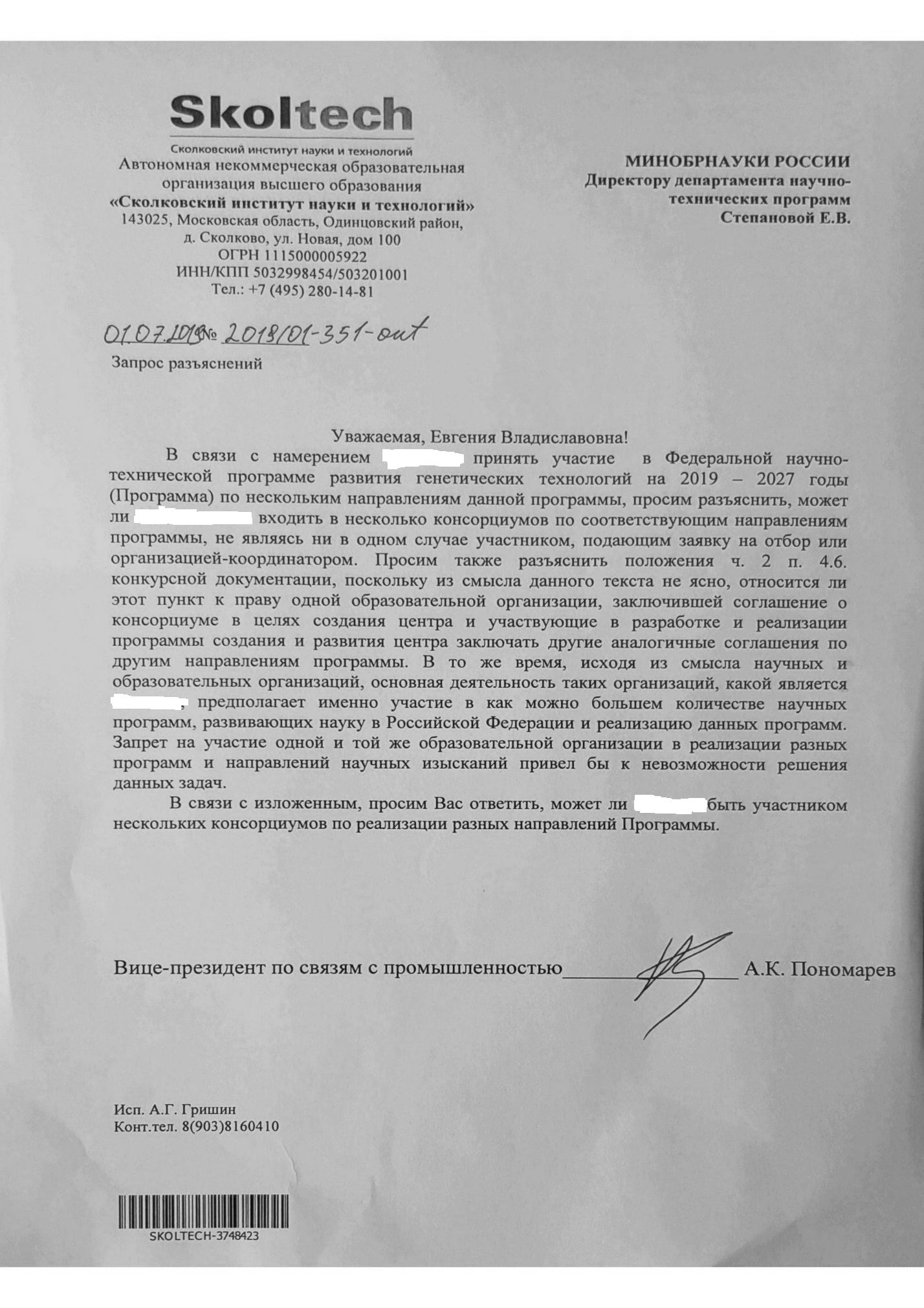 Текст разъяснения: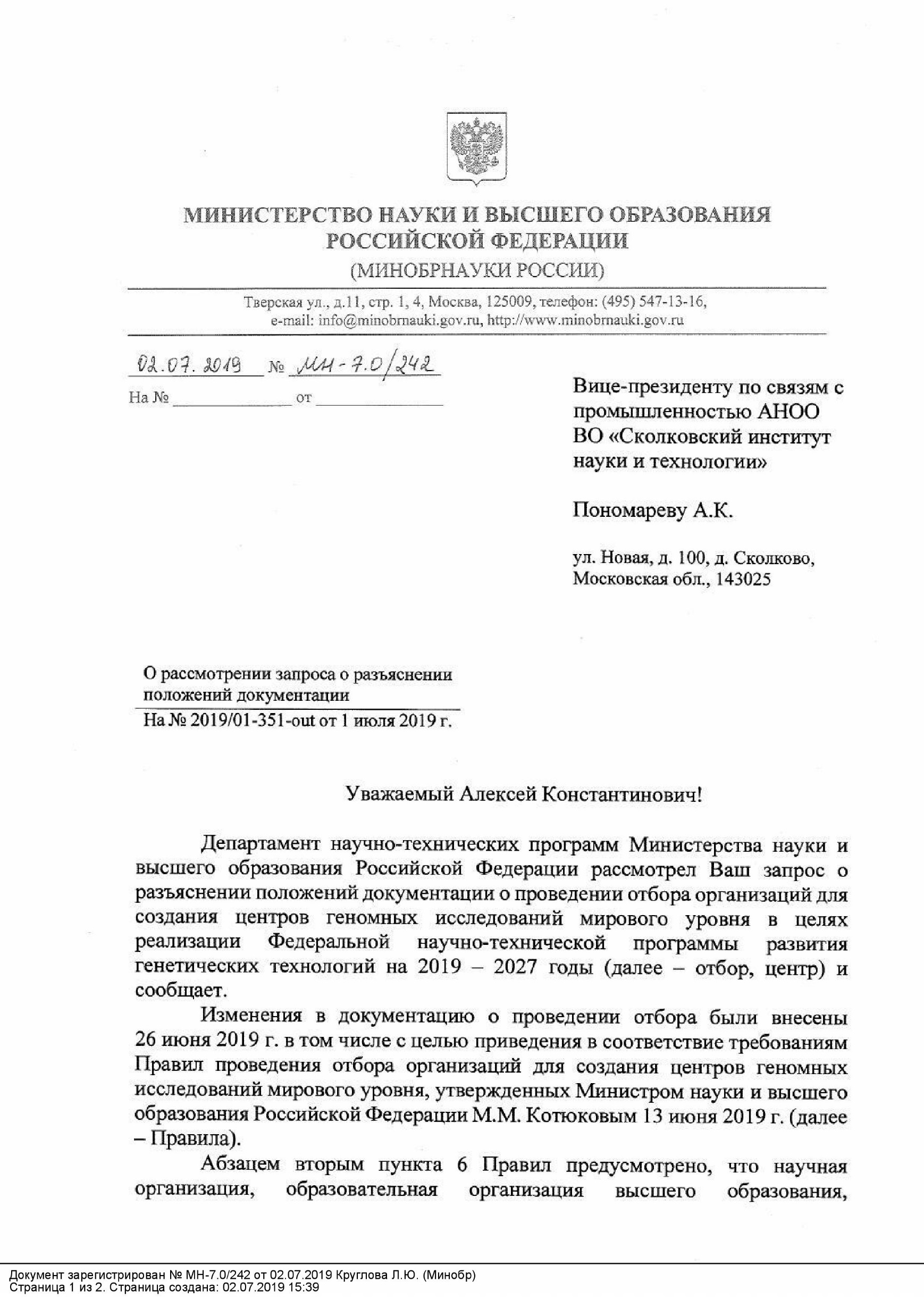 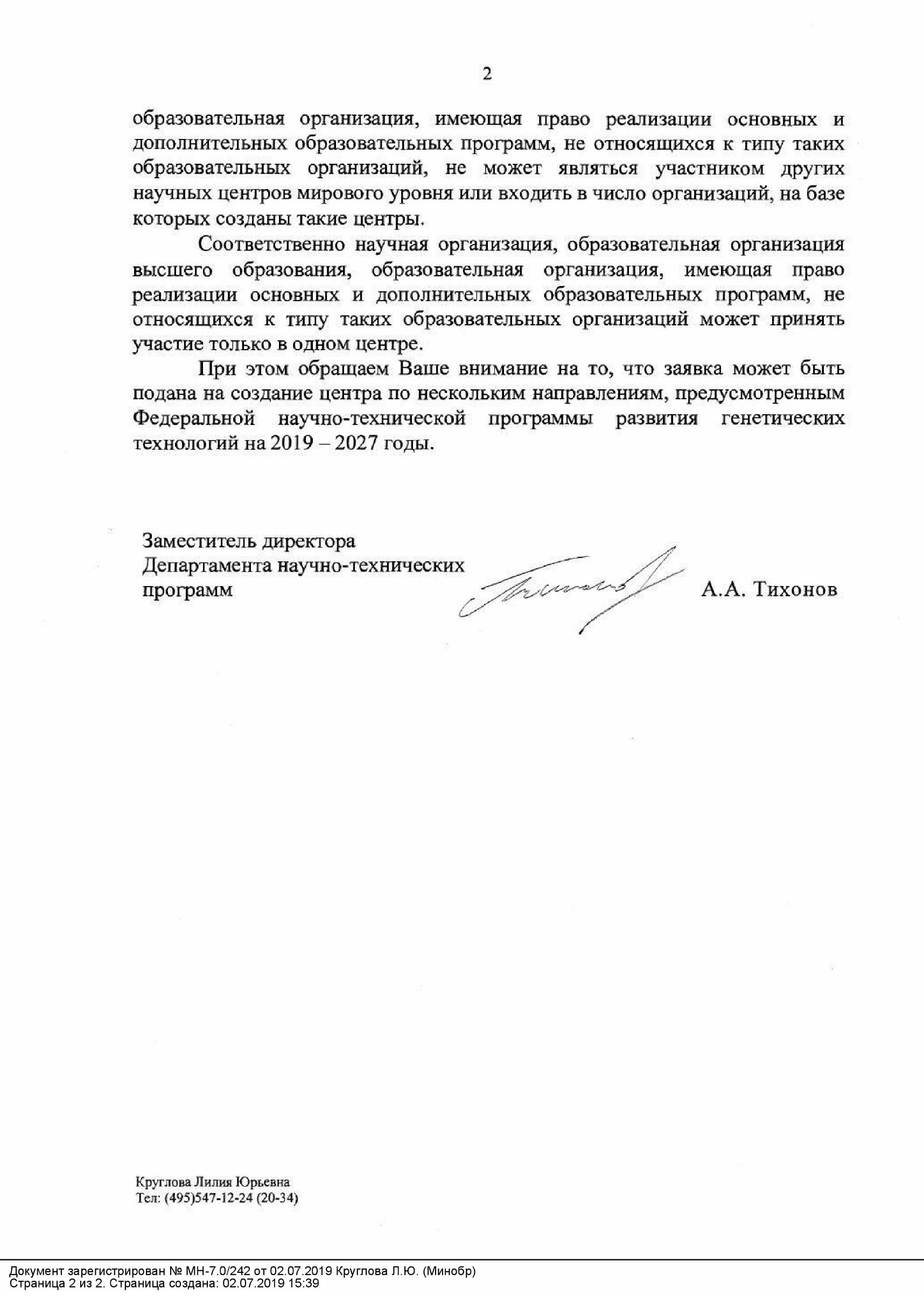 